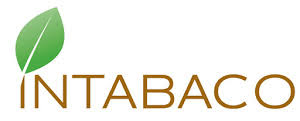 Listado de Compras y Contrataciones realizadas y aprobadasDurante este periodo no se realizo ningún proceso bajo esta modalidad.